LES PASSEJAÏRES DE VARILHES                    				  	 FICHE ITINÉRAIREVARILHES n° 32"Cette fiche participe à la constitution d'une mémoire des itinéraires proposés par les animateurs du club. Eux seuls y ont accès. Ils s'engagent à ne pas la diffuser en dehors du club."Date de la dernière mise à jour : 25 novembre 2019La carte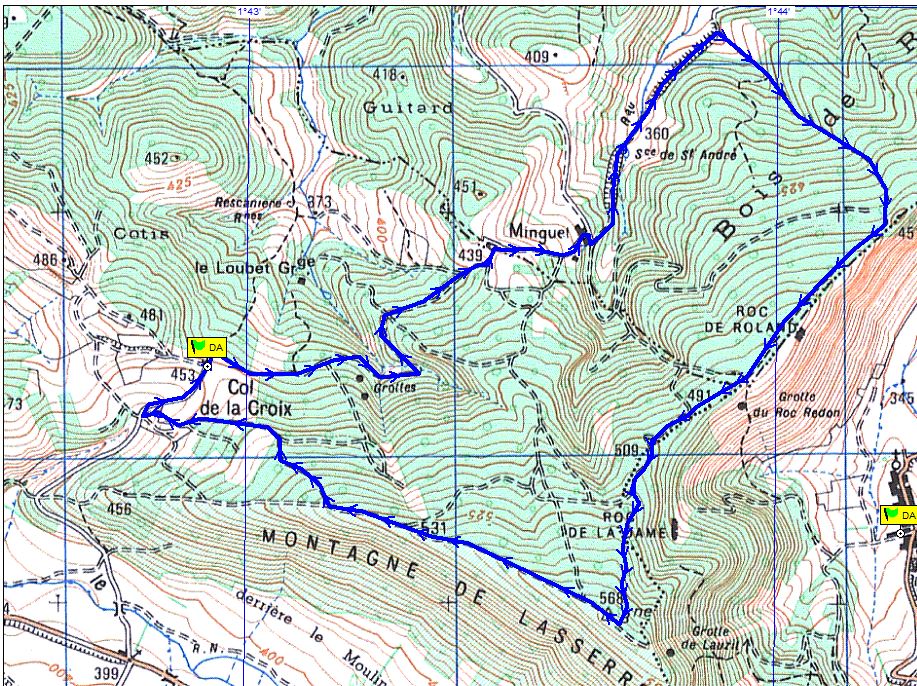 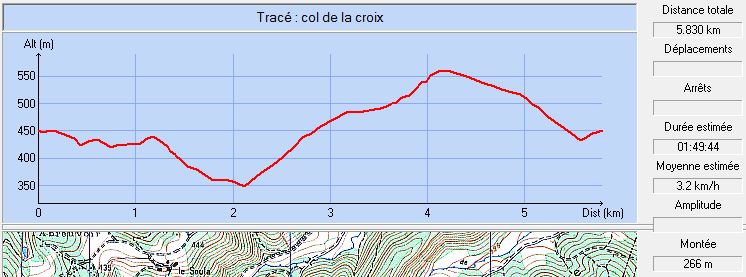 Commune de départ et dénomination de l’itinéraire : Malléon – Col de Croix – Boucle depuis le col de CroixDate, animateur(trice), nombre de participants (éventuel) :08.09.2012 – J. Gaillard – 23 participants18.11.2017 – J. Gaillard – 57 participants (Reportage photos)L’itinéraire est décrit sur les supports suivants : Pas de descriptif spécifique. Circuit "inventé" par l’animateur Classification, temps de parcours, dénivelé positif, distance, durée :Promeneur – 2h15 – 250 m – 6 km – ½ journéeBalisage : Jaune entre le col de Croix et Minguet. Absence de balisage ensuiteParticularité(s) : Beau parcours marqué par l’histoire de la résistance commentée par Olivier Nadouce au cours de ces sorties.Site ou point remarquable :Le cheminement en crête au-dessus de Calzan entre les kilomètres 3 et 4. Deux balcons parfaits pour la pause à mi-parcours.L’autre cheminement en crête au-dessus de la Montagne de Lasserre avec de belles vues sur le massif du St-BarthélémyLes ruines du four banal creusé dans le rocher à gauche du chemin sous le hameau de Minguet.La source de St-André et son bassin assemblé à droite du chemin.Trace GPS : Oui Distance entre la gare de Varilhes et le lieu de départ : 9 kmObservation(s) : Après le kilomètre 4, il faut abandonner le large chemin et emprunter à gauche sur 4 à 500 mètres, un sentier montant pas très bien tracé. Il rejoint le large chemin de crête au-dessus de la Montagne de Lasserre aux environs de la borne cotée 568.De nombreux faits de résistances se sont déroulés au cours de la deuxième guerre mondiale sur ces coteaux. En décembre 2017, Olivier Nadouce les a commentés au cours de pauses à hauteur du village de Minguet et sur le "balcon" au-dessus de Calzan.- 57 participants en décembre 2017, un record ! Michèle Pédoussat, Michel Souleils, Michel Morvan et Jacky Decker ont complété l’encadrement. Tout s’est bien passé.